            Gillsville Truck Repair & Maintenance LLC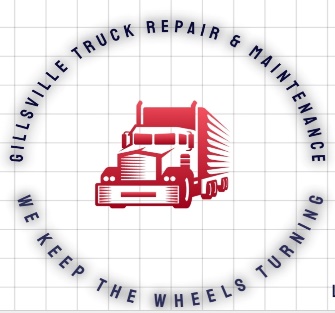                                                 4290 HOLLY SPRINGS RD                                                GILLSVILLE, GA 30543    706-318-2070                 REQUEST FOR REPAIR ORDER        DATE: ____________                 TIME: ________                                 RO# _________CUSTOMER NAME: _____________________________    ADDRESS: ____________________________________   PHONE: _____________________ CONTACT NAME: _________________ EMAIL: _______________MAKE: ________MODEL: _______________ YEAR: ______ COLOR: _________       VIN: ________________________ UNIT# ________ MILEAGE: ______________   COMPLAINT: ___________________________________________________________________________________________________________________________________________________________________________________________________________________________________________________________________________________________________________________________________________________________________________________________________________________________________________________________________________________________________________________________________________________________________________________________________________________  Customer Authorizes Gillsville Truck Repair & Maintenance LLC to perform service on vehicle and authorize service personnel to operate vehicle for testing purposes.  Gillsville Truck Repair & Maintenance LLC is not responsible for loss of articles left in vehicles caused by theft, fire, or any other event.Customer or person executing this repair order on behalf of customer represents they are duly authorized by owner to consent service.Customer understands diagnostic time is billed on time and material basis and is subject to 1 HR minimum labor charge.Customer hereby agrees all service work is COD unless prior arrangements have been made, Gillsville Truck Repair & Maintenance LLC will retain possession of vehicle until invoice has been paid in full.Authorized Signature: _____________________ _                  Print Name: ________________________               Date: ________________